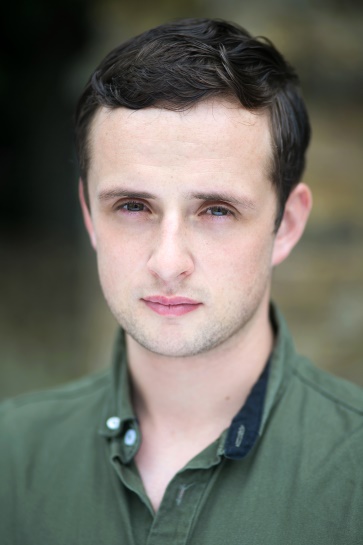 Paraic BerminghamPhone Number: 0044  7504251027Email:  paraicbermingham46@gmail.comparaic-bermingham@hotmail.com
Spotlight: https://www.spotlight.com/3012-8946-9755Showreel: https://youtu.be/AQIWbZT65Kc Paraic BerminghamPhone Number: 0044  7504251027Email:  paraicbermingham46@gmail.comparaic-bermingham@hotmail.com
Spotlight: https://www.spotlight.com/3012-8946-9755Showreel: https://youtu.be/AQIWbZT65Kc Paraic BerminghamPhone Number: 0044  7504251027Email:  paraicbermingham46@gmail.comparaic-bermingham@hotmail.com
Spotlight: https://www.spotlight.com/3012-8946-9755Showreel: https://youtu.be/AQIWbZT65Kc Paraic BerminghamPhone Number: 0044  7504251027Email:  paraicbermingham46@gmail.comparaic-bermingham@hotmail.com
Spotlight: https://www.spotlight.com/3012-8946-9755Showreel: https://youtu.be/AQIWbZT65Kc Paraic BerminghamPhone Number: 0044  7504251027Email:  paraicbermingham46@gmail.comparaic-bermingham@hotmail.com
Spotlight: https://www.spotlight.com/3012-8946-9755Showreel: https://youtu.be/AQIWbZT65Kc Paraic BerminghamPhone Number: 0044  7504251027Email:  paraicbermingham46@gmail.comparaic-bermingham@hotmail.com
Spotlight: https://www.spotlight.com/3012-8946-9755Showreel: https://youtu.be/AQIWbZT65Kc Paraic BerminghamPhone Number: 0044  7504251027Email:  paraicbermingham46@gmail.comparaic-bermingham@hotmail.com
Spotlight: https://www.spotlight.com/3012-8946-9755Showreel: https://youtu.be/AQIWbZT65Kc Paraic BerminghamPhone Number: 0044  7504251027Email:  paraicbermingham46@gmail.comparaic-bermingham@hotmail.com
Spotlight: https://www.spotlight.com/3012-8946-9755Showreel: https://youtu.be/AQIWbZT65Kc Paraic BerminghamPhone Number: 0044  7504251027Email:  paraicbermingham46@gmail.comparaic-bermingham@hotmail.com
Spotlight: https://www.spotlight.com/3012-8946-9755Showreel: https://youtu.be/AQIWbZT65Kc Paraic BerminghamPhone Number: 0044  7504251027Email:  paraicbermingham46@gmail.comparaic-bermingham@hotmail.com
Spotlight: https://www.spotlight.com/3012-8946-9755Showreel: https://youtu.be/AQIWbZT65Kc Paraic BerminghamPhone Number: 0044  7504251027Email:  paraicbermingham46@gmail.comparaic-bermingham@hotmail.com
Spotlight: https://www.spotlight.com/3012-8946-9755Showreel: https://youtu.be/AQIWbZT65Kc Paraic BerminghamPhone Number: 0044  7504251027Email:  paraicbermingham46@gmail.comparaic-bermingham@hotmail.com
Spotlight: https://www.spotlight.com/3012-8946-9755Showreel: https://youtu.be/AQIWbZT65Kc Playing Age20-3520-3520-3520-35HairBrownHeightHeight5ft 9insBuildAverageAverageEyes  HazelTrainingTrainingTrainingTrainingTrainingTrainingTrainingTrainingTrainingTrainingTrainingTrainingTrainingTrainingTrainingFilm/Stage Film/Stage Act Up Drama Classes, Tralee January-May 2017 (Tim Landers).Act Up Drama Classes, Tralee January-May 2017 (Tim Landers).Act Up Drama Classes, Tralee January-May 2017 (Tim Landers).Act Up Drama Classes, Tralee January-May 2017 (Tim Landers).Act Up Drama Classes, Tralee January-May 2017 (Tim Landers).Act Up Drama Classes, Tralee January-May 2017 (Tim Landers).Act Up Drama Classes, Tralee January-May 2017 (Tim Landers).Act Up Drama Classes, Tralee January-May 2017 (Tim Landers).Act Up Drama Classes, Tralee January-May 2017 (Tim Landers).Act Up Drama Classes, Tralee January-May 2017 (Tim Landers).Act Up Drama Classes, Tralee January-May 2017 (Tim Landers).Act Up Drama Classes, Tralee January-May 2017 (Tim Landers).Act Up Drama Classes, Tralee January-May 2017 (Tim Landers).(Improvisation, voiceovers, breathing exercises, scene work, character building, camera work )(Improvisation, voiceovers, breathing exercises, scene work, character building, camera work )(Improvisation, voiceovers, breathing exercises, scene work, character building, camera work )(Improvisation, voiceovers, breathing exercises, scene work, character building, camera work )(Improvisation, voiceovers, breathing exercises, scene work, character building, camera work )(Improvisation, voiceovers, breathing exercises, scene work, character building, camera work )(Improvisation, voiceovers, breathing exercises, scene work, character building, camera work )(Improvisation, voiceovers, breathing exercises, scene work, character building, camera work )(Improvisation, voiceovers, breathing exercises, scene work, character building, camera work )(Improvisation, voiceovers, breathing exercises, scene work, character building, camera work )(Improvisation, voiceovers, breathing exercises, scene work, character building, camera work )(Improvisation, voiceovers, breathing exercises, scene work, character building, camera work )(Improvisation, voiceovers, breathing exercises, scene work, character building, camera work )Meisner Technique with The London Meisner Company (Robyn Paterson). 2019-2020Meisner Technique with The London Meisner Company (Robyn Paterson). 2019-2020Meisner Technique with The London Meisner Company (Robyn Paterson). 2019-2020Meisner Technique with The London Meisner Company (Robyn Paterson). 2019-2020Meisner Technique with The London Meisner Company (Robyn Paterson). 2019-2020Meisner Technique with The London Meisner Company (Robyn Paterson). 2019-2020Meisner Technique with The London Meisner Company (Robyn Paterson). 2019-2020Meisner Technique with The London Meisner Company (Robyn Paterson). 2019-2020Meisner Technique with The London Meisner Company (Robyn Paterson). 2019-2020Meisner Technique with The London Meisner Company (Robyn Paterson). 2019-2020Meisner Technique with The London Meisner Company (Robyn Paterson). 2019-2020Meisner Technique with The London Meisner Company (Robyn Paterson). 2019-2020Meisner Technique with The London Meisner Company (Robyn Paterson). 2019-2020  Method Acting with Louise O’ Leary from StandBy Method Acting School 2020-presentLEVEL 3, MODULE 2 THE WAR PROJECT, LEVEL 3, MODULE 3 ACTING FOR CAMERA, LEVEL 3, MODULE 4 MASTERING MONOLOGUES, LEVEL 4, MODULE 1 AUDITION TECHNIQUE  Method Acting with Louise O’ Leary from StandBy Method Acting School 2020-presentLEVEL 3, MODULE 2 THE WAR PROJECT, LEVEL 3, MODULE 3 ACTING FOR CAMERA, LEVEL 3, MODULE 4 MASTERING MONOLOGUES, LEVEL 4, MODULE 1 AUDITION TECHNIQUE  Method Acting with Louise O’ Leary from StandBy Method Acting School 2020-presentLEVEL 3, MODULE 2 THE WAR PROJECT, LEVEL 3, MODULE 3 ACTING FOR CAMERA, LEVEL 3, MODULE 4 MASTERING MONOLOGUES, LEVEL 4, MODULE 1 AUDITION TECHNIQUE  Method Acting with Louise O’ Leary from StandBy Method Acting School 2020-presentLEVEL 3, MODULE 2 THE WAR PROJECT, LEVEL 3, MODULE 3 ACTING FOR CAMERA, LEVEL 3, MODULE 4 MASTERING MONOLOGUES, LEVEL 4, MODULE 1 AUDITION TECHNIQUE  Method Acting with Louise O’ Leary from StandBy Method Acting School 2020-presentLEVEL 3, MODULE 2 THE WAR PROJECT, LEVEL 3, MODULE 3 ACTING FOR CAMERA, LEVEL 3, MODULE 4 MASTERING MONOLOGUES, LEVEL 4, MODULE 1 AUDITION TECHNIQUE  Method Acting with Louise O’ Leary from StandBy Method Acting School 2020-presentLEVEL 3, MODULE 2 THE WAR PROJECT, LEVEL 3, MODULE 3 ACTING FOR CAMERA, LEVEL 3, MODULE 4 MASTERING MONOLOGUES, LEVEL 4, MODULE 1 AUDITION TECHNIQUE  Method Acting with Louise O’ Leary from StandBy Method Acting School 2020-presentLEVEL 3, MODULE 2 THE WAR PROJECT, LEVEL 3, MODULE 3 ACTING FOR CAMERA, LEVEL 3, MODULE 4 MASTERING MONOLOGUES, LEVEL 4, MODULE 1 AUDITION TECHNIQUE  Method Acting with Louise O’ Leary from StandBy Method Acting School 2020-presentLEVEL 3, MODULE 2 THE WAR PROJECT, LEVEL 3, MODULE 3 ACTING FOR CAMERA, LEVEL 3, MODULE 4 MASTERING MONOLOGUES, LEVEL 4, MODULE 1 AUDITION TECHNIQUE  Method Acting with Louise O’ Leary from StandBy Method Acting School 2020-presentLEVEL 3, MODULE 2 THE WAR PROJECT, LEVEL 3, MODULE 3 ACTING FOR CAMERA, LEVEL 3, MODULE 4 MASTERING MONOLOGUES, LEVEL 4, MODULE 1 AUDITION TECHNIQUE  Method Acting with Louise O’ Leary from StandBy Method Acting School 2020-presentLEVEL 3, MODULE 2 THE WAR PROJECT, LEVEL 3, MODULE 3 ACTING FOR CAMERA, LEVEL 3, MODULE 4 MASTERING MONOLOGUES, LEVEL 4, MODULE 1 AUDITION TECHNIQUE  Method Acting with Louise O’ Leary from StandBy Method Acting School 2020-presentLEVEL 3, MODULE 2 THE WAR PROJECT, LEVEL 3, MODULE 3 ACTING FOR CAMERA, LEVEL 3, MODULE 4 MASTERING MONOLOGUES, LEVEL 4, MODULE 1 AUDITION TECHNIQUE  Method Acting with Louise O’ Leary from StandBy Method Acting School 2020-presentLEVEL 3, MODULE 2 THE WAR PROJECT, LEVEL 3, MODULE 3 ACTING FOR CAMERA, LEVEL 3, MODULE 4 MASTERING MONOLOGUES, LEVEL 4, MODULE 1 AUDITION TECHNIQUE  Method Acting with Louise O’ Leary from StandBy Method Acting School 2020-presentLEVEL 3, MODULE 2 THE WAR PROJECT, LEVEL 3, MODULE 3 ACTING FOR CAMERA, LEVEL 3, MODULE 4 MASTERING MONOLOGUES, LEVEL 4, MODULE 1 AUDITION TECHNIQUETheatre/Musical TheatreTheatre/Musical TheatreKerry School of Music, Scene work. 1998-2006Kerry School of Music, Scene work. 1998-2006Kerry School of Music, Scene work. 1998-2006Kerry School of Music, Scene work. 1998-2006Kerry School of Music, Scene work. 1998-2006Kerry School of Music, Scene work. 1998-2006Kerry School of Music, Scene work. 1998-2006Kerry School of Music, Scene work. 1998-2006Kerry School of Music, Scene work. 1998-2006Kerry School of Music, Scene work. 1998-2006Kerry School of Music, Scene work. 1998-2006Kerry School of Music, Scene work. 1998-2006Kerry School of Music, Scene work. 1998-2006Firearm Training for Film and TV - Firearm Training for Film and TV - Handgun & Tactical Rifle Training for Film and TV (June 2021)Advanced Firearm Skill Set Training for Film and TV (June 2021) Instructor - Benjamin LeonidesHandgun & Tactical Rifle Training for Film and TV (June 2021)Advanced Firearm Skill Set Training for Film and TV (June 2021) Instructor - Benjamin LeonidesHandgun & Tactical Rifle Training for Film and TV (June 2021)Advanced Firearm Skill Set Training for Film and TV (June 2021) Instructor - Benjamin LeonidesHandgun & Tactical Rifle Training for Film and TV (June 2021)Advanced Firearm Skill Set Training for Film and TV (June 2021) Instructor - Benjamin LeonidesHandgun & Tactical Rifle Training for Film and TV (June 2021)Advanced Firearm Skill Set Training for Film and TV (June 2021) Instructor - Benjamin LeonidesHandgun & Tactical Rifle Training for Film and TV (June 2021)Advanced Firearm Skill Set Training for Film and TV (June 2021) Instructor - Benjamin LeonidesHandgun & Tactical Rifle Training for Film and TV (June 2021)Advanced Firearm Skill Set Training for Film and TV (June 2021) Instructor - Benjamin LeonidesHandgun & Tactical Rifle Training for Film and TV (June 2021)Advanced Firearm Skill Set Training for Film and TV (June 2021) Instructor - Benjamin LeonidesHandgun & Tactical Rifle Training for Film and TV (June 2021)Advanced Firearm Skill Set Training for Film and TV (June 2021) Instructor - Benjamin LeonidesHandgun & Tactical Rifle Training for Film and TV (June 2021)Advanced Firearm Skill Set Training for Film and TV (June 2021) Instructor - Benjamin LeonidesHandgun & Tactical Rifle Training for Film and TV (June 2021)Advanced Firearm Skill Set Training for Film and TV (June 2021) Instructor - Benjamin LeonidesHandgun & Tactical Rifle Training for Film and TV (June 2021)Advanced Firearm Skill Set Training for Film and TV (June 2021) Instructor - Benjamin LeonidesHandgun & Tactical Rifle Training for Film and TV (June 2021)Advanced Firearm Skill Set Training for Film and TV (June 2021) Instructor - Benjamin LeonidesFILM & TVFILM & TVFILM & TVFILM & TVPARTPARTPARTPARTPRODUCTIONPRODUCTIONPRODUCTIONPRODUCTIONDIRECTORDIRECTORDIRECTORBreaking the Band: Judas PriestBreaking the Band: Judas PriestBreaking the Band: Judas PriestBreaking the Band: Judas Priest  Rob Halford  Rob Halford  Rob Halford  Rob Halford ITV Studios ITV Studios ITV Studios ITV Studios Tools for Life Tools for Life Tools for Life Tools for LifeMitch (Big Mouth)Mitch (Big Mouth)Mitch (Big Mouth)Mitch (Big Mouth) Film Academy Baden-        Württemberg GmbH Film Academy Baden-        Württemberg GmbH Film Academy Baden-        Württemberg GmbH Film Academy Baden-        Württemberg GmbHVincent DolinsekVincent DolinsekVincent DolinsekDublin NarcosDublin NarcosDublin NarcosDublin NarcosGang Member/ CriminalGang Member/ CriminalGang Member/ CriminalGang Member/ CriminalSky DocumentariesSky DocumentariesSky DocumentariesSky DocumentariesBenedict SandersonBenedict SandersonBenedict SandersonComplaints WelcomeComplaints WelcomeComplaints WelcomeComplaints WelcomeWhite CriminalWhite CriminalWhite CriminalWhite Criminal  Channel 4  Channel 4  Channel 4  Channel 4Jeanette Goulbourn & Tom LevingeJeanette Goulbourn & Tom LevingeJeanette Goulbourn & Tom LevingeFox In The Hen HouseFox In The Hen HouseFox In The Hen HouseFox In The Hen HouseMark/MarcusMark/MarcusMark/MarcusMark/Marcus  7375 Films  7375 Films  7375 Films  7375 FilmsJacob HamiltonJacob HamiltonJacob HamiltonDirty Diana Dirty Diana Dirty Diana Dirty Diana RobertRobertRobertRobertChristopher Ita FilmsChristopher Ita FilmsChristopher Ita FilmsChristopher Ita FilmsChristopher ItaChristopher ItaChristopher Ita The Red Boot The Red Boot The Red Boot The Red BootFatherFatherFatherFatherFilmcraft ProductionsFilmcraft ProductionsFilmcraft ProductionsFilmcraft ProductionsMalcolm WillisMalcolm WillisMalcolm WillisCampfire (Post ProductionsCampfire (Post ProductionsCampfire (Post ProductionsCampfire (Post ProductionsPetePetePetePeteFilm Academy Baden-       Württemberg GmbHFilm Academy Baden-       Württemberg GmbHFilm Academy Baden-       Württemberg GmbHFilm Academy Baden-       Württemberg GmbHVincent DolinsekVincent DolinsekVincent DolinsekMusic VideoMusic VideoMusic VideoMusic VideoPARTPARTPARTPART COMPANY COMPANY COMPANY COMPANYDIRECTORDIRECTORDIRECTOR Sam Fender – That Sound Sam Fender – That Sound Sam Fender – That Sound Sam Fender – That SoundYoung MaleYoung MaleYoung MaleYoung MaleLondon Alley ProductionsLondon Alley ProductionsLondon Alley ProductionsLondon Alley ProductionsTim MattiaTim MattiaTim MattiaBarry Moore - The TideBarry Moore - The TideBarry Moore - The TideBarry Moore - The TideWindow CleanerWindow CleanerWindow CleanerWindow CleanerFriend ProductionsFriend ProductionsFriend ProductionsFriend ProductionsAube PerrieAube PerrieAube PerrieYUNGBLUD - God Save Me, But Dont Drown Me OutYUNGBLUD - God Save Me, But Dont Drown Me OutYUNGBLUD - God Save Me, But Dont Drown Me OutYUNGBLUD - God Save Me, But Dont Drown Me OutThug 1Thug 1Thug 1Thug 1Mr. Anderson Limited / Feud CreativeMr. Anderson Limited / Feud CreativeMr. Anderson Limited / Feud CreativeMr. Anderson Limited / Feud CreativeYungblud and Gavin GottlichYungblud and Gavin GottlichYungblud and Gavin GottlichAk4ti7 featuring EAAk4ti7 featuring EAAk4ti7 featuring EAAk4ti7 featuring EADetective Detective Detective Detective GRM DailyGRM DailyGRM DailyGRM DailyNelson IloriNelson IloriNelson IloriPLAYPLAYPLAYPLAYPARTPARTPARTPARTTHEATRETHEATRETHEATRETHEATREDIRECTORDIRECTORDIRECTORThe SomnambulistThe SomnambulistThe SomnambulistThe SomnambulistTylerTylerTylerTylerDrayton Arms TheatreDrayton Arms TheatreDrayton Arms TheatreDrayton Arms TheatreAlicia BrockenbrowAlicia BrockenbrowAlicia BrockenbrowShot to Fame, Fake News, Alternative FactShot to Fame, Fake News, Alternative FactShot to Fame, Fake News, Alternative FactShot to Fame, Fake News, Alternative FactPrince Harry Impersonator/Donald Trump SupporterPrince Harry Impersonator/Donald Trump SupporterPrince Harry Impersonator/Donald Trump SupporterPrince Harry Impersonator/Donald Trump SupporterSoho TheatreSoho TheatreSoho TheatreSoho TheatreAlison JacksonAlison JacksonAlison JacksonSkillsSkillsSkillsSkillsSkillsSkillsSkillsSkillsSkillsSkillsSkillsSkillsSkillsSkillsSkillsImprovisationVoice Over Radio PresentingKickboxingFull Driving LicenseCamera Work with DSLRs Editing Experience with various editing software. ScriptwritingTactical Rifle and Pistol Training for Film and TVAdvanced Firearm Skill Set Training for Film and TVImprovisationVoice Over Radio PresentingKickboxingFull Driving LicenseCamera Work with DSLRs Editing Experience with various editing software. ScriptwritingTactical Rifle and Pistol Training for Film and TVAdvanced Firearm Skill Set Training for Film and TVImprovisationVoice Over Radio PresentingKickboxingFull Driving LicenseCamera Work with DSLRs Editing Experience with various editing software. ScriptwritingTactical Rifle and Pistol Training for Film and TVAdvanced Firearm Skill Set Training for Film and TVImprovisationVoice Over Radio PresentingKickboxingFull Driving LicenseCamera Work with DSLRs Editing Experience with various editing software. ScriptwritingTactical Rifle and Pistol Training for Film and TVAdvanced Firearm Skill Set Training for Film and TVImprovisationVoice Over Radio PresentingKickboxingFull Driving LicenseCamera Work with DSLRs Editing Experience with various editing software. ScriptwritingTactical Rifle and Pistol Training for Film and TVAdvanced Firearm Skill Set Training for Film and TVImprovisationVoice Over Radio PresentingKickboxingFull Driving LicenseCamera Work with DSLRs Editing Experience with various editing software. ScriptwritingTactical Rifle and Pistol Training for Film and TVAdvanced Firearm Skill Set Training for Film and TVImprovisationVoice Over Radio PresentingKickboxingFull Driving LicenseCamera Work with DSLRs Editing Experience with various editing software. ScriptwritingTactical Rifle and Pistol Training for Film and TVAdvanced Firearm Skill Set Training for Film and TVImprovisationVoice Over Radio PresentingKickboxingFull Driving LicenseCamera Work with DSLRs Editing Experience with various editing software. ScriptwritingTactical Rifle and Pistol Training for Film and TVAdvanced Firearm Skill Set Training for Film and TVImprovisationVoice Over Radio PresentingKickboxingFull Driving LicenseCamera Work with DSLRs Editing Experience with various editing software. ScriptwritingTactical Rifle and Pistol Training for Film and TVAdvanced Firearm Skill Set Training for Film and TVImprovisationVoice Over Radio PresentingKickboxingFull Driving LicenseCamera Work with DSLRs Editing Experience with various editing software. ScriptwritingTactical Rifle and Pistol Training for Film and TVAdvanced Firearm Skill Set Training for Film and TVImprovisationVoice Over Radio PresentingKickboxingFull Driving LicenseCamera Work with DSLRs Editing Experience with various editing software. ScriptwritingTactical Rifle and Pistol Training for Film and TVAdvanced Firearm Skill Set Training for Film and TVImprovisationVoice Over Radio PresentingKickboxingFull Driving LicenseCamera Work with DSLRs Editing Experience with various editing software. ScriptwritingTactical Rifle and Pistol Training for Film and TVAdvanced Firearm Skill Set Training for Film and TVImprovisationVoice Over Radio PresentingKickboxingFull Driving LicenseCamera Work with DSLRs Editing Experience with various editing software. ScriptwritingTactical Rifle and Pistol Training for Film and TVAdvanced Firearm Skill Set Training for Film and TVImprovisationVoice Over Radio PresentingKickboxingFull Driving LicenseCamera Work with DSLRs Editing Experience with various editing software. ScriptwritingTactical Rifle and Pistol Training for Film and TVAdvanced Firearm Skill Set Training for Film and TVImprovisationVoice Over Radio PresentingKickboxingFull Driving LicenseCamera Work with DSLRs Editing Experience with various editing software. ScriptwritingTactical Rifle and Pistol Training for Film and TVAdvanced Firearm Skill Set Training for Film and TVAccentsAccentsAccentsAccentsAccentsAccentsAccentsAccentsAccentsAccentsAccentsAccentsAccentsAccentsAccentsAll regional Irish accents, regional English, English RP, Welsh, Standard/ Southern American accent, New York Accent.All regional Irish accents, regional English, English RP, Welsh, Standard/ Southern American accent, New York Accent.All regional Irish accents, regional English, English RP, Welsh, Standard/ Southern American accent, New York Accent.All regional Irish accents, regional English, English RP, Welsh, Standard/ Southern American accent, New York Accent.All regional Irish accents, regional English, English RP, Welsh, Standard/ Southern American accent, New York Accent.All regional Irish accents, regional English, English RP, Welsh, Standard/ Southern American accent, New York Accent.All regional Irish accents, regional English, English RP, Welsh, Standard/ Southern American accent, New York Accent.All regional Irish accents, regional English, English RP, Welsh, Standard/ Southern American accent, New York Accent.All regional Irish accents, regional English, English RP, Welsh, Standard/ Southern American accent, New York Accent.All regional Irish accents, regional English, English RP, Welsh, Standard/ Southern American accent, New York Accent.All regional Irish accents, regional English, English RP, Welsh, Standard/ Southern American accent, New York Accent.All regional Irish accents, regional English, English RP, Welsh, Standard/ Southern American accent, New York Accent.All regional Irish accents, regional English, English RP, Welsh, Standard/ Southern American accent, New York Accent.All regional Irish accents, regional English, English RP, Welsh, Standard/ Southern American accent, New York Accent.All regional Irish accents, regional English, English RP, Welsh, Standard/ Southern American accent, New York Accent.